Elektrisüsteemi kokkuvõte: august 201726.09.2017Eesti elektritoodang vähenes augustikuus aasta varasemaga võrreldes 15%, moodustades kokku 855 GWh. Tootmine taastuvatest allikatest vähenes 5% 118 GWh-ni samal ajal kui tootmine mittetaastuvatest vähenes 16% 737 GWh-ni. Elektritarbimine moodustas kokku 625 GWh, kasvades aasta varasemaga võrreldes 2%. Taastuvatest allikatest toodetud elektri osakaaluks sisemaise tarbimise arvestuses kujunes augustis 16,7%. Kuukokkuvõttes ületas kohalik tootmine elektritarbimist 231 GWh.Elektri kaubanduslik import kasvas mullusega võrreldes ligikaudu poole võrra 185 GWh-ni. Elektri kaubanduslik eksport vähenes samal ajal 18%, moodustades kokku 416 GWh. Elektri impordist 95% tuli läbi Eesti-Soome ühenduste ja 5% pärines Eesti-Läti piirilt. Elektri ekspordist 82% läks Lätti ning järelejäänud 18% Soome. Kuu kokkuvõttes kujunes Eesti elektrikaubandusbilanss 231 GWh ulatuses netoeksportivaks.Lätis elektritoodang kasvas aastatagusega võrreldes 10% 391 GWh-ni. Toodang kasvu soodustas mullusest kõrgem hüdroresurssi saadavus - tänavu augustikuus oli keskmine vee juurdevool Läti Daugava jõkke 479 m3/s, aasta tagasi samal ajal oli see 375 m3/s. Hüdro- ja tuuleenergia toodang moodustas Läti üldtoodangust 58%. Baltikumi summaarne tootmine vähenes möödunud aasta augustiga võrreldes kokku 6% samal ajal kui tarbimine kasvas 2%. Kolme riigi elektribilansiks kujunes defitsiit 608 GWh ulatuses ehk 30% Baltikumi kogutarbimisest.Põhjamaades kasvas tootmine 3% ja tarbimine 1%. Augustikuu bilanss osutus 583 GWh ulatuses ülejäägis olevaks. Põhjamaade hüdroreservuaaride täituvus oli augustikuukuu lõpu seisuga 80,3% maksimaalsest. Aasta tagasi samal ajal oli hüdroreservuaaride täituvuseks 79,1%.Eesti ja Läti ristlõikel esines ülekandevõimsuste piiranguid seoses hooldustöödega  Loode-Venemaa ja Läti elektrisüsteemides. Eesti-Läti piiril esines augustikuu esimesel päeval ülekandeliinide ülekoormuse ohtu, mille likvideerimiseks korraldasid Elering ja AST kahel tunnil vastukaubandustehinguid kokku. Augustikuu vastukaubanduse kulu kokku moodustas Eleringi jaoks 3904 EUR. Eesti ja Soome ristlõikel esines päev-ette tururaames lühiajalisi piiranguid 3. ja 9. augustil suunal Eestist Soome.  Augustikuu Eesti elektrisüsteemi ebabilansist 34% kaubeldi Baltikumi keskmise Elspot hinna alusel, seejuures esines Balti riikide vahel ebabilansside süsteemiefekti kokku 60% ajast. Baltikum oli 51% ajast bilansienergiat eksportiv ning 49% ajast bilansienergiat importiv.ElektribilanssElektrikaubandusbilanssBilansiselgitusElektri tootmine ja tarbimine BaltimaadesJoonis 1: Baltikumi füüsilised elektrivood augustis 2017, GWh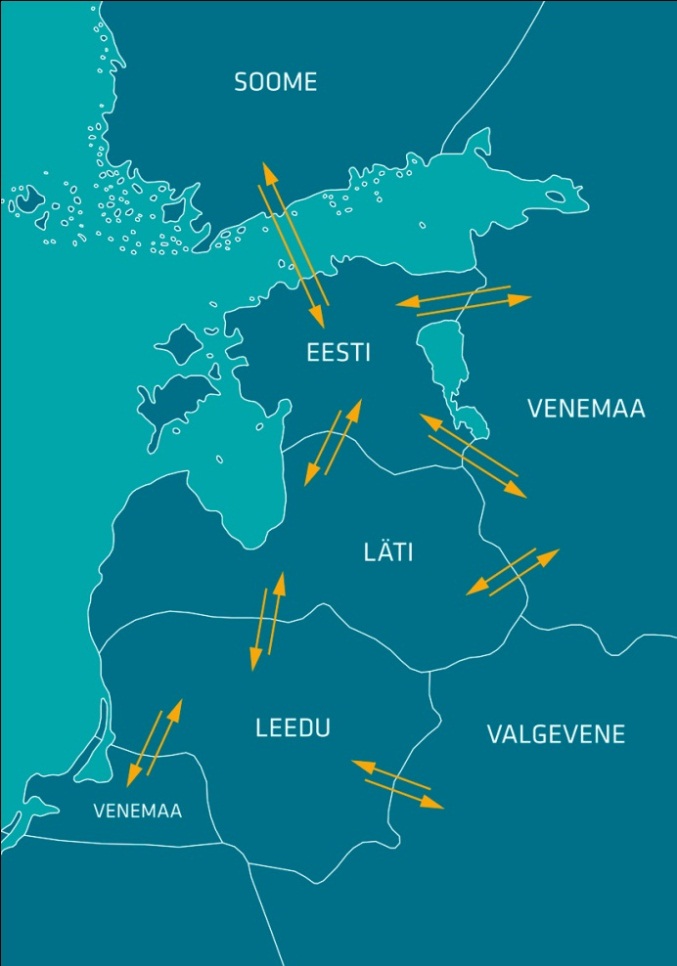 Baltikumi elektrikaubandusbilanssElektri tootmine ja tarbimine PõhjamaadesBilansienergia hinnadAllikad: Elering, Nord Pool, Scada, Augstsprieguma tīkls, Litgrid, Fingrid.Käesolevas kokkuvõttes koostatud bilansside metoodikad asuvad Eleringi kodulehel aadressil http://elering.ee/elektrisusteemi-kuukokkuvotted. EES elektribilanss, GWhAugust 2017August 2016Muutus %Võrku sisenenud elekter kokku1 0721 130-5%Sisemaine tootmine8551 006-15%sh taastuvenergia118,2124,2-5% - tuuleenergia48,948,51% - hüdroenergia1,42,9-52% - biomass, biogaas64,272,4-11%Välisliinidelt import21612474%sh füüsiline import190#DIV/0!sh füüsiline transiit19712459%Võrku läbinud elekter kokku1 0721 130-5%Sisemaine tarbimine võrgukadudega6256142%Välisliinidele eksport447516-13%sh füüsiline eksport249392-36%sh füüsiline transiit19712459%Bilanss231392-41%Piiriülene elektrikaubandusbilanss, GWhAugust 2017August 2016Muutus %Import kokku18512449%    sh Eesti-Läti 1016-38%    sh Eesti-Soome17510862%Import läbi päev-ette elektribörsi1579270%Import läbi päevasisese elektribörsi2832-11%Eksport kokku416506-18%    sh Eesti-Läti 342456-25%    sh Eesti-Soome745049%Eksport läbi päev-ette elektribörsi387493-22%Eksport läbi päevasisese elektribörsi2913133%Elektrikaubandusbilanss231382-39%Bilansienergia tarned Eesti-Läti0,86,9-89%Bilansienergia tarned Eesti-Soome -1,22,9-141%EES elektribilanss231392-41%Bilansiselgituse kokkuvõtte, GWhAugust 2017August 2016Muutus %Süsteemi bilansienergia import7,43,988%Bilansihalduritelt bilansienergia ost19,124,8-23%Juhtimistarnete ost4,43,817%Süsteemiteenuse ost1,15,0-77%EstLink juhtimise bilansienergia ost4,74,39%Kokku:36,841,8-12%Süsteemi bilansienergia eksport9,313,8-33%Bilansihalduritele bilansienergia müük20,615,236%Juhtimistarnete müük0,72,6-74%Süsteemiteenuse müük1,15,0-77%EstLink juhtimise bilansienergia müük5,15,2-2%Kokku:36,841,8-12%Elektribilansid Baltimaades, GWhAugust 2017August 2016Muutus %Tootmine Eestis8551 006-15%Tootmine Lätis39135410%Tootmine Leedus1981819%Baltikum kokku1 4441 542-6%Tarbimine Eestis6256142%Tarbimine Lätist5675591%Tarbimine Leedus8618393%Baltikum kokku2 0532 0122%Eesti saldo231392-41%Läti saldo-176-205-14%Leedu saldo-663-6581%Baltikum kokku-608-47029%Baltikumi elektrikaubandusbilanss, GWhAugust 2017August 2016Muutus %Eesti bilanss231382-39%    sh Eesti-Läti332440-24%    sh Eesti-Soome-101-5874%Läti bilanss-181-213-15%    sh Läti-Eesti-332-440-24%    sh Läti-Leedu152227-33%Leedu bilanss-756-7205%   sh Leedu-Läti-152-227-33%   sh Leedu-Rootsi-339-30710%   sh Leedu-Poola1150-77%   sh Leedu-kolmandad riigid-276-23617%Elektribilansid Põhjamaades, GWhAugust 2017August 2016Muutus %Tootmine Norras10 97710 1858%Tootmine Rootsis10 83110 1986%Tootmine Soomes4 2484 615-8%Tootmine Taanis1 5801 856-15%Põhjamaad kokku27 63526 8553%Tarbimine Norras8 9168 7092%Tarbimine Rootsist9 3959 2581%Tarbimine Soomes6 1406 1650%Tarbimine Taanis2 6012 5532%Põhjamaad kokku27 05226 6841%Norra saldo2 0611 47640%Rootsi saldo1 43694053%Soome saldo-1 892-1 55022%Taani saldo-1 022-69647%Põhjamaad kokku583170243%Bilansienergia hinnad, €/MWhAugust 2017August 2016Muutus %Keskmine müügihindEesti45,8231,9443%Läti47,0832,1846%Leedu57,6147,2022%Soome (tootmine)42,8033,5927%Soome (tarbimine)39,2931,1226%Keskmine ostuhindEesti41,6028,8644%Läti44,3430,3146%Leedu26,4322,1319%Soome (tootmine)32,7628,9113%Soome (tarbimine)39,2931,1226%Max müügihindEesti164,97156,136%Läti168,37166,451%Leedu165,99161,363%Soome (tootmine, tarbimine)299,00150,0099%Min ostuhindEesti1,500,14971%Läti2,912,910%Leedu2,942,940%Soome (tootmine, tarbimine)1,00-3,71-127%Keskmine EES avatud tarne hindKeskmine ostuhind84,1971,9817%Keskmine müügihind13,5112,1611%